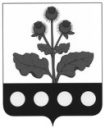 АДМИНИСТРАЦИЯ ИСТОБИНСКОГО СЕЛЬСКОГО ПОСЕЛЕНИЯ РЕПЬЕВСКОГО МУНИЦИПАЛЬНОГО РАЙОНА ВОРОНЕЖСКОЙ ОБЛАСТИПОСТАНОВЛЕНИЕ«14» июля 2020 г. № 155с. ИстобноеВ соответствии со статьей 24 Градостроительного кодекса Российской Федерации, статьей 16 Федерального закона от 06.10.2003 г. №131-ФЗ «Об общих принципах организации местного самоуправления в Российской Федерации», Устава Истобинского сельского поселения, администрация Истобинского сельского поселения Репьевского муниципального района Воронежской области постановляет:1. Приступить к подготовке проекта изменений генерального плана Истобинского сельского поселения Репьевского муниципального района Воронежской области в части установления границ населенных пунктов п. Ленинский путь с июля 2020 года.2. В срок до 25 июля 2020 года подготовить пакет документов, требующихся для объявления конкурса на размещение муниципального заказа, в соответствии с положениями Федерального закона №44-ФЗ от 05.04.2013 г. «О контрактной системе в сфере закупок товаров, работ, услуг для обеспечения государственных и муниципальных нужд».3. Предусмотреть в бюджете сельского поселения денежные средства для подготовки проекта изменений генерального плана Истобинского сельского поселения.4. Обеспечить подбор и передачу разработчику проекта исходных данных, необходимых для проектирования, в объеме сведений, имеющихся в администрации Истобинского сельского поселения, а также в системе информационного обеспечения градостроительной деятельности муниципального района.5. Осуществлять контроль за подготовкой проекта и проверкой материалов проекта изменений генерального плана на соответствие его требованиям действующего законодательства и технического задания на его подготовку.6.  Настоящее постановление подлежит официальному обнародованию и опубликованию в сети «Интернет» на официальном сайте органов местного самоуправления Истобинского сельского поселения.7. Контроль за исполнением настоящего постановления оставляю за собой.О подготовке проекта изменений генерального плана Истобинского сельского поселенияГлава сельского поселенияВ.И. Аристова